Как развивать эмоциональный интеллект ребенка?       100 лет назад родители хотели, чтобы дети приобрели хорошие манеры и высокое социальное положение, в послевоенные десятилетия люди видели цель в образовании, но сегодня все больше взрослых хотят, чтобы их дети были эмоционально грамотными. Именно эмоциональный интеллект способен сделать Вашего малыша успешным. 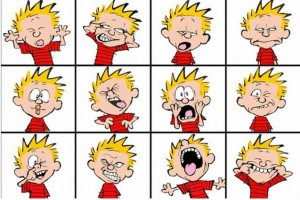         Рассмотрим несколько способов как развивать эмоциональный интеллект ребенка.Первым делом нужно ребенка познакомить с существующими эмоциями и одними из лучших помощников в этом деле будут развивающие карточки. Варианты могут быть разнообразные — от смайликов до портретов родственников, либо самого ребенка.  Не забываем, что для ребенка лучший способ обучения — это игра. Чтобы весело изучать эмоции, придумайте коротенькие рассказы и подбирайте подходящее лицо для выражения эмоций у мальчика на картинках.Объясняйте ребенку, что чувствуете Вы сами, например, если он Вас огорчил или рассердил. При этом лучше уходить от фразы в третьем лице. Старайтесь говорить «Я расстроена», а не «Мама расстроена». Такая модель с использованием «я» позволяет создавать более тесные и близкие отношения между детьми и родителями.. Читаем книги и обращаем внимание на эмоции, переживаемые героями. Особенно хотела бы порекомендовать в этих целях книги «Про зайку»  и «Еще про зайку» для деток в возрасте от 1 года до 3 лет, а также повесть «Бабушка на яблоне» Миры Лобе, которую переиздали в этом году, для детей по-старше.Справляемся с детскими капризами, истериками, страхами и депрессиями. Да, это не просто и требует мужества от родителей. Но мы должны помогать    нашему ребенку понять себя и направить свои эмоции и чувства в конструктивное русло.Рассматриваем картины и обсуждаем, какие чувства вызывают сюжет, краски, тона у ребенка. А что мог чувствовать художник, когда создавал свой шедевр? Поиски ответа на последний вопрос, очень поможет Вашим детям при написании сочинений. Слушаем музыку и учимся распознавать и выражать свои чувства. Для этой цели отлично подойдет прослушивание «Детского альбома» П.И. Чайковского.  Дети очень тонко чувствуют настроение, передаваемое через ноты и звуки, Вы даже удивитесь.                                                               Материал подготовила педагог-психолог Ю.А.Гудко